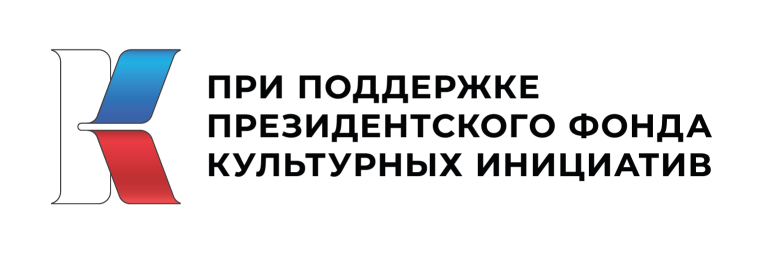 ПОЛОЖЕНИЕМеждународного конкурса-выставки  «Баюн»1. Общие положения.1.1. Настоящее положение устанавливает цель, задачи и  порядок проведения Международного конкурса-выставки «Баюн».2. Цель и задачи конкурса:Проект направлен на сохранение культуры, фольклора, традиций и обычаев разнообразных этнических групп, проживающих на территории России. Выявление талантливых и молодых художников, популяризации сказочного жанра. Проведение выставки.3. Возрастная категория участников:1. Средняя группа – 13-15 лет;2. Старшая группа – 16-18 лет.4.Условия и порядок проведения конкурса.Конкурс проводится для учащихся детских художественных школ, художественного отделения детской школы искусств и изостудий в несколько этапов:Первый этап - заочный. Конкурсанты присылают электронную версию работы в формате JPEG на электронную почту konk.shahunyaDHSH@yandex.ru с указанием темы «Иллюстрация к сказкам народов России (книжная иллюстрация)» в срок до 15.01.2023 года. Участники могут выбрать сказку любой этнической группы. Работы должны быть выполнены на формате А3.Второй этап отбор конкурсантов для очного этапа.  В срок до 31.01.2023 года МБУ ДО «Шахунская ДХШ» проводит  объявление результатов международного конкурса-выставки «Баюн» на сайте https://bayun.ukit.me/  и в социальной сети https://vk.com/public172671425 .  На электронную почту производится рассылка дипломов организаторами конкурса.    30 участников прошедшие I этап конкурса (заочный),  ставшие  победителями,  приглашаются для участия в IV этапе.  Все участники привозят  с собой работы I этапа для оформления итоговой экспозиции.  Третий этап. 20.02.2023 года 11:00 по Московскому времени состоится ZOOM-конференция с победителями или руководителями/преподавателями заочного этапа международного конкурса-выставки «Баюн» по вопросам: критерии оценивания конкурсных работ, лекционный материал, объявление темы очного этапа, ответы на вопросы. Четвёртый этап. Очный этап состоится 24.03.2023 года в МБУ ДО «Шахунская ДХШ» по адресу Нижегородская область , г.о.г. Шахунья, ул.Чапаева , д.1 , 2 этаж. Регистрация участников с 09:30 – 11:00. Пятый этап. Организация экспозиции в выставочном зале МБУК «Централизованная клубная система г.о.г. Шахунья Нижегородской области» с 24.03.2023 года. Открытие выставки работ победителей  и  призеров  конкурса  продлится с 30.03.2023 года до 31.04.2023 года .Техника исполнения творческих работ для первого отборочного этапа:- Живопись, - Графика, - ДПИ.  Работы должны соответствовать тематике конкурса и быть выполненны на формате А3. Конкурсанты должны привезти оригиналы творческих работ на очный этап .5.Критерии оценки конкурсных работ:Раскрытие заданной темы;Соответствие содержания работы теме и названию конкурса;Художественное исполнение;Новизна используемого сюжета;Эмоциональность работы;Оригинальность идеи;Эстетическое оформление и качество исполнения.В конкурсе не рассматриваются  творческие работы, которые были позаимствованны с интернет источников и нарушающие авторское право.6. Подведение итогов и награждение победителей.Подведение итогов конкурса оформляется протоколом на заседании жюри.Награждение победителей Международного конкурса-выставки «Баюн» состоится 24 марта 2023 года в 17.00 часов в выставочном зале Шахунского ДК.Победителям конкурса присваивается звания: Лауреат I, II, III степени и Дипломант I, II, III степени. 7. Порядок подачи заявок.Для участия в конкурсе участники должны представить следующие документы:- заявку-анкету участника (форма заявки прилагается в Приложении 1);- согласие на обработку персональных данных (Приложение 2);- ксерокопию свидетельства о рождении/ паспорт.Приложение №1к Положению Международного конкурса-выставки «Баюн»ЗАЯВКАна участие в Международном конкурсе-выставке «Баюн»* К заявке прилагаются ксерокопии документов (паспорт/св-во о рождении)Приложение №2к Положению Международного конкурса-выставки «Баюн»СОГЛАСИЕна обработку персональных данныхЯ (далее - Субъект), __________________________________________________________________,(фамилия, имя, отчество)документ, удостоверяющий личность_________________ № ________________________________,(вид документа)выдан_____________________________________________________________________________________________________________________________________________________,(кем и когда)зарегистрированный (ая) по адресу: _________________________________________________________________________________________________________________________________________,контактный телефон _____________________________, даю свое согласие оператору – Муниципальному бюджетному  учреждению «Шахунская детская художественная школа», зарегистрированному по адресу: г. Шахунья, ул. Чапаева, д.1, на обработку своих персональных данных в целях участия в международном конкурсе-выставке «Баюн».Субъект дает согласие на обработку Оператором своих персональных данных, то есть совершение, в том числе, следующих действий: обработку (включая сбор, систематизацию, накопление, хранение, уточнение (обновление, изменение), использование, обезличивание, блокирование, уничтожение персональных данных), при этом общее описание вышеуказанных способов обработки данных приведено в  Федеральном законе от 27.07.2006  № 152-ФЗ, а также на передачу такой информации третьим лицам, в случаях, установленных нормативными документами вышестоящих органов и законодательством.Настоящее согласие действует бессрочно.Настоящее согласие может быть отозвано Субъектом в любой момент по соглашению сторон. В случае неправомерного использования предоставленных данных соглашение отзывается письменным заявлением субъекта персональных данных.Субъект по письменному запросу имеет право на получение информации, касающейся обработки его персональных данных (в соответствии с п.4 ст.14 Федерального закона от 27.06.2006 № 152-ФЗ).«____»______________ 2022 г.                       ______________                       _________________                                                                                  Подпись                                          ФИОУтверждаюДиректор МБУ ДО «Шахунская ДХШ»______________________Жолик Т.В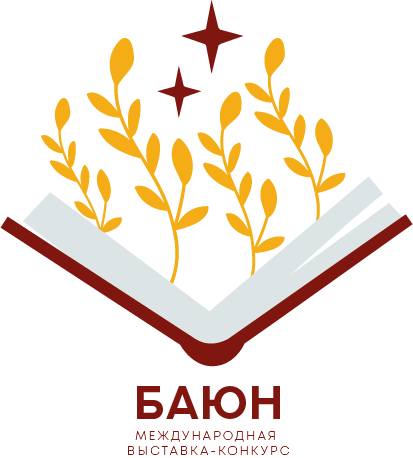 СогласованоДиректор МКУК «ЦОМРУК»____________________Кузнецов А.Г.Расписание очно-заочного этапаВремяРегистрацияс 09.30 до 11.00Конкурсс 11.00 до 13.00Перерыв на обедс 13.00 до 14.00Конкурсс 14.00 до 16.00Мастер-класс «Экслибрис»с 16.20 до 17.00Оглашение результатов 4-го этапа конкурса17.00Ф.И.О. участника , контактный телефон: _________________________________________________________________________Название направляющей организации:___________________________________________________________________________________________________________________________________________________________________________________________________________________________Возрастная категория:____________________________________________________Конкурсные работы:Ф.И.О. педагога (полностью)_________________________________________________________________________Сотовый телефон и e-mail педагога (обязательно)__________________________________________________________________________________________________________________________________________________